به نام ایزد  دانا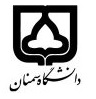 (کاربرگ طرح درس)                   تاریخ بهروز رسانی:               دانشکده     .................. ........معماری شهرسازی...........                                               نیمسال اول/دوم سال تحصیلی ......بودجهبندی درسمقطع: کارشناسی□  کارشناسی ارشد□  دکتری□مقطع: کارشناسی□  کارشناسی ارشد□  دکتری□مقطع: کارشناسی□  کارشناسی ارشد□  دکتری□تعداد واحد: نظری1... عملی..4.تعداد واحد: نظری1... عملی..4.فارسی:طرح معماری 4فارسی:طرح معماری 4نام درسپیشنیازها و همنیازها: طراحی معماری 2پیشنیازها و همنیازها: طراحی معماری 2پیشنیازها و همنیازها: طراحی معماری 2پیشنیازها و همنیازها: طراحی معماری 2پیشنیازها و همنیازها: طراحی معماری 2لاتین:Architecture Designe IVلاتین:Architecture Designe IVنام درسشماره تلفن اتاق: 02331524291شماره تلفن اتاق: 02331524291شماره تلفن اتاق: 02331524291شماره تلفن اتاق: 02331524291مدرس/مدرسین: صغری ظروفچیمدرس/مدرسین: صغری ظروفچیمدرس/مدرسین: صغری ظروفچیمدرس/مدرسین: صغری ظروفچیمنزلگاه اینترنتی:منزلگاه اینترنتی:منزلگاه اینترنتی:منزلگاه اینترنتی:پست الکترونیکی: Soori_zorofchy@semnan.ac.irپست الکترونیکی: Soori_zorofchy@semnan.ac.irپست الکترونیکی: Soori_zorofchy@semnan.ac.irپست الکترونیکی: Soori_zorofchy@semnan.ac.irبرنامه تدریس در هفته و شماره کلاس:برنامه تدریس در هفته و شماره کلاس:برنامه تدریس در هفته و شماره کلاس:برنامه تدریس در هفته و شماره کلاس:برنامه تدریس در هفته و شماره کلاس:برنامه تدریس در هفته و شماره کلاس:برنامه تدریس در هفته و شماره کلاس:برنامه تدریس در هفته و شماره کلاس:اهداف درس: هدف این درس تجربه طراحی یک کار با عملکرد مشخص مانند بیمارستان است که تاثیر سازه و تاسیسات در آن عیان باشد اهداف درس: هدف این درس تجربه طراحی یک کار با عملکرد مشخص مانند بیمارستان است که تاثیر سازه و تاسیسات در آن عیان باشد اهداف درس: هدف این درس تجربه طراحی یک کار با عملکرد مشخص مانند بیمارستان است که تاثیر سازه و تاسیسات در آن عیان باشد اهداف درس: هدف این درس تجربه طراحی یک کار با عملکرد مشخص مانند بیمارستان است که تاثیر سازه و تاسیسات در آن عیان باشد اهداف درس: هدف این درس تجربه طراحی یک کار با عملکرد مشخص مانند بیمارستان است که تاثیر سازه و تاسیسات در آن عیان باشد اهداف درس: هدف این درس تجربه طراحی یک کار با عملکرد مشخص مانند بیمارستان است که تاثیر سازه و تاسیسات در آن عیان باشد اهداف درس: هدف این درس تجربه طراحی یک کار با عملکرد مشخص مانند بیمارستان است که تاثیر سازه و تاسیسات در آن عیان باشد اهداف درس: هدف این درس تجربه طراحی یک کار با عملکرد مشخص مانند بیمارستان است که تاثیر سازه و تاسیسات در آن عیان باشد امکانات آموزشی مورد نیاز:کلاس رسم همراه با تجهیزات سمعی بصریامکانات آموزشی مورد نیاز:کلاس رسم همراه با تجهیزات سمعی بصریامکانات آموزشی مورد نیاز:کلاس رسم همراه با تجهیزات سمعی بصریامکانات آموزشی مورد نیاز:کلاس رسم همراه با تجهیزات سمعی بصریامکانات آموزشی مورد نیاز:کلاس رسم همراه با تجهیزات سمعی بصریامکانات آموزشی مورد نیاز:کلاس رسم همراه با تجهیزات سمعی بصریامکانات آموزشی مورد نیاز:کلاس رسم همراه با تجهیزات سمعی بصریامکانات آموزشی مورد نیاز:کلاس رسم همراه با تجهیزات سمعی بصریامتحان پایانترمامتحان میانترمارزشیابی مستمر(کوئیز)ارزشیابی مستمر(کوئیز)فعالیتهای کلاسی و آموزشیفعالیتهای کلاسی و آموزشینحوه ارزشیابینحوه ارزشیابی50 %50 %50 %درصد نمرهدرصد نمرهمنابع این درس در هر ترم وابسته به موضوع طراحی تغییر می یابد .در ترم جاری موضوع طراحی بیمارستان بوده و منابع آن به شرح زیر است :موازین فنی ساختمان ، ساختمانهای درمانی ، سازمان برنامه و بودجه دفتر فنی وزارت بهداشت ، بیمارستان ایمن ، وزارت بهداششت و آموزش پزشکی ، تهران  منابع این درس در هر ترم وابسته به موضوع طراحی تغییر می یابد .در ترم جاری موضوع طراحی بیمارستان بوده و منابع آن به شرح زیر است :موازین فنی ساختمان ، ساختمانهای درمانی ، سازمان برنامه و بودجه دفتر فنی وزارت بهداشت ، بیمارستان ایمن ، وزارت بهداششت و آموزش پزشکی ، تهران  منابع این درس در هر ترم وابسته به موضوع طراحی تغییر می یابد .در ترم جاری موضوع طراحی بیمارستان بوده و منابع آن به شرح زیر است :موازین فنی ساختمان ، ساختمانهای درمانی ، سازمان برنامه و بودجه دفتر فنی وزارت بهداشت ، بیمارستان ایمن ، وزارت بهداششت و آموزش پزشکی ، تهران  منابع این درس در هر ترم وابسته به موضوع طراحی تغییر می یابد .در ترم جاری موضوع طراحی بیمارستان بوده و منابع آن به شرح زیر است :موازین فنی ساختمان ، ساختمانهای درمانی ، سازمان برنامه و بودجه دفتر فنی وزارت بهداشت ، بیمارستان ایمن ، وزارت بهداششت و آموزش پزشکی ، تهران  منابع این درس در هر ترم وابسته به موضوع طراحی تغییر می یابد .در ترم جاری موضوع طراحی بیمارستان بوده و منابع آن به شرح زیر است :موازین فنی ساختمان ، ساختمانهای درمانی ، سازمان برنامه و بودجه دفتر فنی وزارت بهداشت ، بیمارستان ایمن ، وزارت بهداششت و آموزش پزشکی ، تهران  منابع این درس در هر ترم وابسته به موضوع طراحی تغییر می یابد .در ترم جاری موضوع طراحی بیمارستان بوده و منابع آن به شرح زیر است :موازین فنی ساختمان ، ساختمانهای درمانی ، سازمان برنامه و بودجه دفتر فنی وزارت بهداشت ، بیمارستان ایمن ، وزارت بهداششت و آموزش پزشکی ، تهران  منابع و مآخذ درسمنابع و مآخذ درستوضیحاتمبحثشماره هفته آموزشیآشنایی  با فضاهای درمانی 1انجام مطالعات معماری پیرامون بیمارستانهای کوچک تخصصی و دیدن نمونه های مشابه در کلاس  2ارایه مطالعات صورت گرفته برای بخشهای مختلف بیمارستان توسط دانشجویان و ارایه نمونه ها و صحبتهای تکمیلی توسط مدرس 3دیدن نمونه های کامل بیمارستانی در ایران و جهان 4مشخص کردن سایت طراحی و تحلیل سایت و عوامل تاثیر گزار بر لکه های ساختمانی درون سایت با توجه به موضوع 5لکه گزاری ساختمانها و تصحیح کار دانشجویان در این زمینه 6شروع طراحی معماری و کرکسیون و تصحیح هر جلسه کار تا پایان ترم 78طراحی معماری و کرکسیون و تصحیح هر جلسه کار تا پایان ترم9طراحی معماری و کرکسیون و تصحیح هر جلسه کار تا پایان ترم10طراحی معماری و کرکسیون و تصحیح هر جلسه کار تا پایان ترم11طراحی معماری و کرکسیون و تصحیح هر جلسه کار تا پایان ترم12تحویل موقت پروژه شامل پلانها، نماها و مقاطع 13ستون گزاری کار و مشخص نمودن سازه 14طراحی حجم 15ادیت نهایی پروژه 16